INSTRUMENTAL MUSIC AT MELBOURNE GIRLS’ COLLEGE   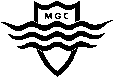 Instrumental Music lessons are available at Melbourne Girls' College. Instrumental Music is a Co-curricular activity that attracts compulsory fees. Lessons consist of small groups for all instruments except Piano. Groups consist of up to 3 students however students can opt for individual music tuition for an additional fee. Individual music tuition is recommended for senior students and students undertaking AMEB examinations.Piano students MUST learn on an individual basis.The following instruments are offered: Orchestral/Band Instruments: Flute, Clarinet, Saxophone, Trumpet, Trombone, Violin, Viola, Cello, Drum Kit.                                                                                                                              Contemporary Popular Instruments: Contemporary Voice, Classical Voice, Guitar (Acoustic & Electric), Bass Guitar & Piano. FEE SCHEDULE FOR INSTRUMENTAL MUSIC                            Group Lessons Tuition Fee: 		$800 per year                                                                      Individual Lessons Tuition Fee: 		$1250 per yearThe prices quoted above are for a one annual payment of tuition only.Please Note:				Fees are non-refundable. Your child’s participation in the program will be reliant on the paymentsbeing on or before the due date. Payment can be made by cash, cheque, credit card or BPAY. Credit card payments can be made over the phone.If you wish to discuss payment, please contact rebecca.ashman@mgc.vic.edu.au Please find payment plan options attached. Lessons and Ensembles30 minute lessons are given on a rotating withdrawal system. Students are withdrawn from their regular class at a different time each week, so that they do not regularly miss the same class. All efforts will be made to accommodate requests for individual lessons. Some negotiation may be required. Students are expected to participate in a weekly ensemble rehearsal in one of the Music Ensembles as part of their instrumental tuition. Please visit our website for more information on the Ensembles program.  Hire/Purchase of InstrumentsWe do not offer rental for instruments, however for advice regarding the external hire/purchase of instruments please contact the instrumental music teacher.Music Camp 2022We welcome Expressions of Interest for our Music Camp, which is scheduled for Friday 6th – Sunday 8th May 2022. Students who participate in an Ensemble are strongly encouraged to attend. General enquiries can be directed to the Instrumental Music Coordinator, Anne Corry by email anne.corry@mgc.vic.edu.au or Ph.: 9428 8955Yours sincerely,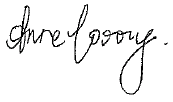 Anne CorryInstrumental Music Co-ordinatorINSTRUMENTAL MUSIC APPLICATION FORM 2022 I would like my child: ___________________________________________   Year Level 2022:_________to learn a musical instrument in 2022.Playing experience?: _______________________________________    AMEB Grade?: ______________Request for individual lesson          please tick (for any instruments other than Piano)Please list your child’s preference of instruments. (First preferences will be catered to as best as possible).1._______________________________________          2. _______________________________________I understand that payment is required immediately on acceptance into the music program is advised and that the fees are non-refundable.Parent / Guardian signature ______________________________________________Date_____________E- mail address:________________________________________________________MELBOURNE GIRLS’ COLLEGE- CREDIT CARD PAYMENT SLIP 
Please return to the office with Expression Form by Friday 3rd of December 2021.                                                                                      
PAYMENT PLAN OPTIONS-GROUP LESSONS $800.00 
With direct debits from elected credit card above. 
Please tick here to select this option                    Signature:   			INDIVIDUAL LESSONS $1,250.00
With direct debits from elected credit card above. 
Please tick here to select this option                    Signature:   			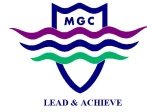 Melbourne Girls’ CollegeYarra Boulevard, Richmond  VIC  3121                                               Telephone: 9428 8955Melbourne Girls’ CollegeYarra Boulevard, Richmond  VIC  3121                                               Telephone: 9428 8955Melbourne Girls’ CollegeYarra Boulevard, Richmond  VIC  3121                                               Telephone: 9428 8955Melbourne Girls’ CollegeYarra Boulevard, Richmond  VIC  3121                                               Telephone: 9428 8955Melbourne Girls’ CollegeYarra Boulevard, Richmond  VIC  3121                                               Telephone: 9428 8955Melbourne Girls’ CollegeYarra Boulevard, Richmond  VIC  3121                                               Telephone: 9428 8955Melbourne Girls’ CollegeYarra Boulevard, Richmond  VIC  3121                                               Telephone: 9428 8955Melbourne Girls’ CollegeYarra Boulevard, Richmond  VIC  3121                                               Telephone: 9428 8955Melbourne Girls’ CollegeYarra Boulevard, Richmond  VIC  3121                                               Telephone: 9428 8955Melbourne Girls’ CollegeYarra Boulevard, Richmond  VIC  3121                                               Telephone: 9428 8955Melbourne Girls’ CollegeYarra Boulevard, Richmond  VIC  3121                                               Telephone: 9428 8955Melbourne Girls’ CollegeYarra Boulevard, Richmond  VIC  3121                                               Telephone: 9428 8955Melbourne Girls’ CollegeYarra Boulevard, Richmond  VIC  3121                                               Telephone: 9428 8955Melbourne Girls’ CollegeYarra Boulevard, Richmond  VIC  3121                                               Telephone: 9428 8955Melbourne Girls’ CollegeYarra Boulevard, Richmond  VIC  3121                                               Telephone: 9428 8955Melbourne Girls’ CollegeYarra Boulevard, Richmond  VIC  3121                                               Telephone: 9428 8955Melbourne Girls’ CollegeYarra Boulevard, Richmond  VIC  3121                                               Telephone: 9428 8955STUDENT’S NAME: …………………………………………………………………………………………………….STUDENT’S NAME: …………………………………………………………………………………………………….STUDENT’S NAME: …………………………………………………………………………………………………….STUDENT’S NAME: …………………………………………………………………………………………………….STUDENT’S NAME: …………………………………………………………………………………………………….STUDENT’S NAME: …………………………………………………………………………………………………….STUDENT’S NAME: …………………………………………………………………………………………………….STUDENT’S NAME: …………………………………………………………………………………………………….STUDENT’S NAME: …………………………………………………………………………………………………….STUDENT’S NAME: …………………………………………………………………………………………………….STUDENT’S NAME: …………………………………………………………………………………………………….STUDENT’S NAME: …………………………………………………………………………………………………….STUDENT’S NAME: …………………………………………………………………………………………………….STUDENT’S NAME: …………………………………………………………………………………………………….STUDENT’S NAME: …………………………………………………………………………………………………….STUDENT’S NAME: …………………………………………………………………………………………………….STUDENT’S NAME: …………………………………………………………………………………………………….STUDENT’S NAME: …………………………………………………………………………………………………….STUDENT’S NAME: …………………………………………………………………………………………………….STUDENT’S NAME: …………………………………………………………………………………………………….PAYMENT FOR:  Music Lessons  PAYMENT FOR:  Music Lessons  PAYMENT FOR:  Music Lessons  PAYMENT FOR:  Music Lessons  PAYMENT FOR:  Music Lessons  PAYMENT FOR:  Music Lessons  PAYMENT FOR:  Music Lessons  PAYMENT FOR:  Music Lessons  PAYMENT FOR:  Music Lessons  PAYMENT FOR:  Music Lessons  PAYMENT FOR:  Music Lessons  PAYMENT FOR:  Music Lessons  PAYMENT FOR:  Music Lessons  PAYMENT FOR:  Music Lessons  PAYMENT FOR:  Music Lessons  PAYMENT FOR:  Music Lessons  PAYMENT FOR:  Music Lessons  PAYMENT FOR:  Music Lessons  PAYMENT FOR:  Music Lessons  PAYMENT FOR:  Music Lessons  AMOUNT: 	Visa         MastercardAMOUNT: 	Visa         MastercardAMOUNT: 	Visa         MastercardAMOUNT: 	Visa         MastercardAMOUNT: 	Visa         MastercardAMOUNT: 	Visa         MastercardAMOUNT: 	Visa         MastercardAMOUNT: 	Visa         MastercardAMOUNT: 	Visa         MastercardAMOUNT: 	Visa         MastercardAMOUNT: 	Visa         MastercardAMOUNT: 	Visa         MastercardAMOUNT: 	Visa         MastercardAMOUNT: 	Visa         MastercardAMOUNT: 	Visa         MastercardAMOUNT: 	Visa         MastercardAMOUNT: 	Visa         MastercardAMOUNT: 	Visa         MastercardAMOUNT: 	Visa         MastercardAMOUNT: 	Visa         MastercardCARD DETAIL: Name……………………………………………………………CARD DETAIL: Name……………………………………………………………CARD DETAIL: Name……………………………………………………………CARD DETAIL: Name……………………………………………………………CARD DETAIL: Name……………………………………………………………CARD DETAIL: Name……………………………………………………………CARD DETAIL: Name……………………………………………………………CARD DETAIL: Name……………………………………………………………CARD DETAIL: Name……………………………………………………………CARD DETAIL: Name……………………………………………………………CARD DETAIL: Name……………………………………………………………CARD DETAIL: Name……………………………………………………………CARD DETAIL: Name……………………………………………………………CARD DETAIL: Name……………………………………………………………Expiry Date: ……………..
CVC:………….Expiry Date: ……………..
CVC:………….Expiry Date: ……………..
CVC:………….Expiry Date: ……………..
CVC:………….Expiry Date: ……………..
CVC:………….Expiry Date: ……………..
CVC:………….Once placement confirmed in program, payment will be processed. $300.00Monday 17th January 2022$300.00Monday 21st March, 2022$200.00Once placement confirmed in program, payment will be processed.$387.50Monday  17th January, 2022$287.50Monday 21st February, 2022$287.50Monday 14th March, 2022$287.50